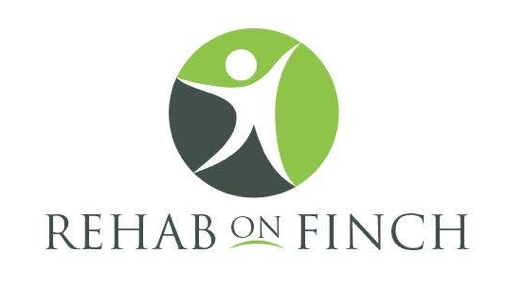              678 Finch Ave East,            North York, ON , M2K 2E6           Tel: 416-546-8911         Rehabonfinch@gmail.com 
INITIAL OSTEOPATHIC INTAKE & CONSENT FORMDate : 	 
Name: 		Email:			 Address					 Phone (c) 	(h) 			(w)	 Occupation 			Preferred method of contact: ☐ Email ☐ Phone Call Birth date:  	Family Doctor: 		                                                                                         Emergency Contact:  		 Relationship & Phone number:  	General Health Questions : (Yes or No)Do you sleep well?Do you exercise regularly?Do you eat regularly?Do you drink water regularly? Do you smoke?Do you drink alcohol?Do you drink coffee? If yes, how much?What is your Primary Concern today? :Have you had any Traumas /Accidents/Injuries that may have contributed to these concerns?Have you had imaging of any of these concerns?Hospitalization/Surgeries: (please include dates/reasons)Medications and Current Supplements:  	 	_ 	Are you Current involved in other Healthcare/ Therapies: ChiropracticMassage Therapy Physiotherapy Naturopathic DrPlease check all conditions that you have experienced:Joint/Soft TissueNeck pain ☐ Shoulder pain ☐Jaw pain ☐ Numbness or tingling down the arms ☐Spondylolisthesis☐olioScsis	☐low back Pain  ☐acute muscle joint pain ☐ muscle spasmsKnee pain ☐ hip pain ☐ foot or ankle problems ☐ upper/mid back painPelvic / SI joint pain ☐ Degenerative discs ☐ osteoarthritis ☐ rheumatoid arthritisParalysisCardiovascular/RespiratoryHigh blood pressure ☐ low blood pressure ☐ heart attack ☐ pace maker ☐ palpitations ☐ strokevaricose veins ☐ swelling of ankles ☐ heart murmur ☐ coronary heart disease ☐ migrainesHeadaches ☐ poor circulation☐ Chronic sinus ☐ Bronchitis ☐ strep throat ☐ asthma ☐ COPDDifficulty breathing ☐ Dizziness ☐ Pneumonia ☐ faintingReproductive (Fem)Painful menstruation ☐ irregular cycle ☐ nervousness ☐ sudden weight gain ☐ painful breast tissue ☐ Bladder leakage ☐ fatigue ☐ peri-menopause ☐ menopause ☐ hysterectomy full ☐ partial# Of pregnancies   	Digestive OtherRashes ☐ Hepatitis ☐ Swollen Glands ☐ Poor Appetite ☐ Allergies ☐ bloating ☐ gasConstipation/slow ☐ Athletes foot ☐ nausea ☐Gall stones ☐Kidney stones ☐Hiatal herniaulcers ☐IBS ☐Colitis ☐Crohn’s disease ☐CirrhosisMental Healthanxiety ☐depression ☐Bipolar disorder ☐OCD ☐Substance abuse ☐ADD/ ADHDImmune / Lymphatic☐Edema ☐Lymphedema ☐Autoimmune Disorders☐Head / ENT ☐Dizziness ☐Migraines ☐Loss of vision ☐Tinnitus ☐loss of smell /tasteDo you have any internal pins, wires, artificial joints or Special equipment? (If yes, please specify)Anything else you would like to disclose or address?PLEASE READ CAREFULLY AND SIGN BELOW:Consent to Treatment and Cancellation policyAll patients are required to fill out an initial intake form to the best of their knowledge. This is for the patient and practitioner safety and kept completely confidential.2. All patients should wear moveable clothing such as gym T-SHIRT (NO TANK TOPS) and yoga pants or sweat pants. No shorts. Ladies will refrain from wearing dresses or skirts. You are more than welcome to bring appropriate clothing to change into when you arrive for your appointment. All patients must be wearing socks for treatment.All patients will arrive 5 minutes prior to scheduled apt times. If you arrive late, you will only receive the time that is remaining.As the practitioner I will be on time for your appointments and will give you sufficient notice of sick days and emergencies and will make your rescheduling a priority.Anyone who has any serious medical diagnosis or recent surgeries must obtain written consent from their doctor / surgeon before I will proceed with treatment.I cannot treat women in their first trimester of pregnancy or individuals in stages 1 or 2 of a cancer diagnosis.It is my right as a practitioner to determine if you are safe for treatment and to terminate at any time if I feel it necessaryIt is your right as the patient to stop treatment at any time for any reason.Minors must be accompanied by a parent or guardian at all timesIf you are coming in for an acute condition I will charge for only one treatment per week as I may require you to come back several times to treat the condition. I will charge again after 7 daysCancellation PolicyYour appointment time reserved for you. A late cancelation or missed visit leaves a hole in the therapists’ day that could have been filled by another patient. As such, we require 24 hrs notice for any cancellations or changes to your appointment. Patients who provide less than 24hrs notice or miss their appointment will be charged a cancellation fee.I am aware of the cancellation policy Initial:	Privacy and Sharing of InformationI authorize the clinic and its associated health professionals to collect my personal and medical information as documented about. In addition, I authorize the clinic and its associated professionals to communicate with my family Dr and or referring Dr / Professional as deemed necessary for my beneficial treatment. I also understand that my personal and medical information is confidential and will only be disclosed to third partied with my permission.I agree Initial:	NAME (Print)		 SIGNATURE:		 DATE:	